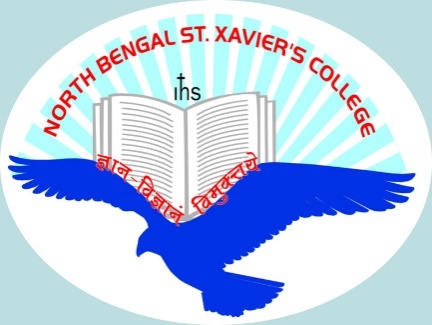 TitleFirst NameLast NamePhotographPhotographNameNameMr.RajyavishekPradhan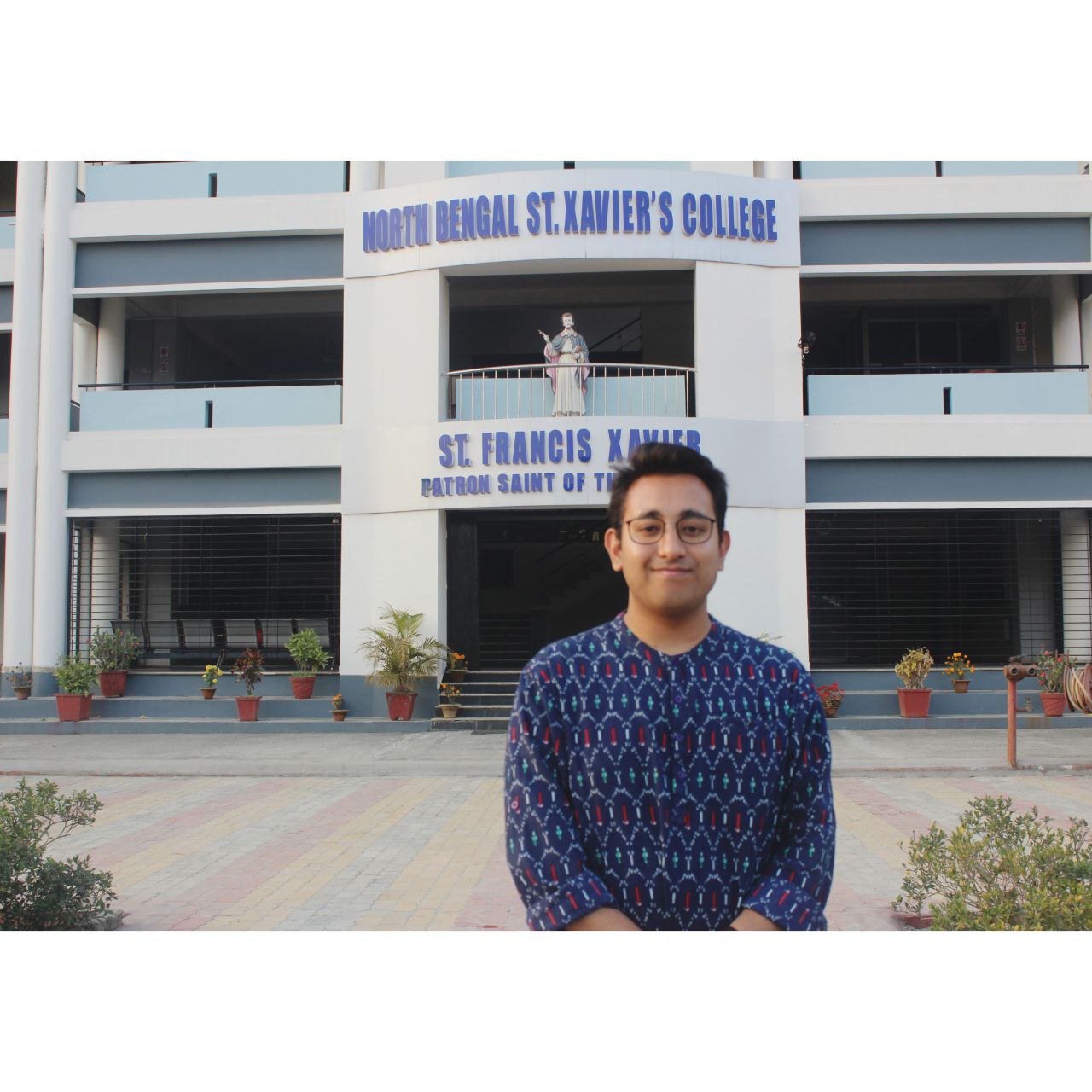 DesignationDesignationAssistant Professor Assistant Professor Assistant Professor Educational QualificationEducational QualificationM.A. Political Science, WBSETM.A. Political Science, WBSETM.A. Political Science, WBSETDate of JoiningDate of Joining01/ 08/202301/ 08/202301/ 08/2023DepartmentDepartmentPolitical SciencePolitical SciencePolitical ScienceAddressAddressAddressAddressAddressLocalLocalDewania More, Tarijote, P.O. New Rangia, Siliguri, West Bengal -734013Dewania More, Tarijote, P.O. New Rangia, Siliguri, West Bengal -734013Dewania More, Tarijote, P.O. New Rangia, Siliguri, West Bengal -734013PermanentPermanent78 Convent Road Haridas Hatta, Darjeeling, West Bengal - 73410178 Convent Road Haridas Hatta, Darjeeling, West Bengal - 73410178 Convent Road Haridas Hatta, Darjeeling, West Bengal - 734101Phone Numbers                  Phone Numbers                  Phone Numbers                  Phone Numbers                  Phone Numbers                  PANDHEPP4049AOfficeOffice787231129678723112967872311296EmailEmailrajyavishekpradhan@gmail.comrajyavishekpradhan@gmail.comrajyavishekpradhan@gmail.comrajyavishekpradhan@gmail.comrajyavishekpradhan@gmail.comFaxFaxTeaching Experiences(Present & Previous)Teaching Experiences(Present & Previous)Research InterestsResearch InterestsInternational Relations Theory, US Foreign Policy, India-China, Relations, India-Nepal Relations, South Asian Geopolitics and Defence Studies.International Relations Theory, US Foreign Policy, India-China, Relations, India-Nepal Relations, South Asian Geopolitics and Defence Studies.International Relations Theory, US Foreign Policy, India-China, Relations, India-Nepal Relations, South Asian Geopolitics and Defence Studies.International Relations Theory, US Foreign Policy, India-China, Relations, India-Nepal Relations, South Asian Geopolitics and Defence Studies.International Relations Theory, US Foreign Policy, India-China, Relations, India-Nepal Relations, South Asian Geopolitics and Defence Studies.Research GuidanceResearch GuidanceAwardsAwardsProfessional AchievementProfessional AchievementWBSET Qualified in 2022Represented The Department of Political Science, University of North Bengal in the NAAC Peer Team Visit (8th-10th June 2022)Authored Self-learning Material/Module for Netaji Subhas Open University, Under Graduate Degree Programme, Choice Based Credit System (CBCS), Subject: Honours in Public Administration (HPA), Development Administration, Course Code: CC-PA-06, Block II, Units 1-5. Board of Studies (BOS) Member of the Department of Political Science, Salesian College (Autonomous)WBSET Qualified in 2022Represented The Department of Political Science, University of North Bengal in the NAAC Peer Team Visit (8th-10th June 2022)Authored Self-learning Material/Module for Netaji Subhas Open University, Under Graduate Degree Programme, Choice Based Credit System (CBCS), Subject: Honours in Public Administration (HPA), Development Administration, Course Code: CC-PA-06, Block II, Units 1-5. Board of Studies (BOS) Member of the Department of Political Science, Salesian College (Autonomous)WBSET Qualified in 2022Represented The Department of Political Science, University of North Bengal in the NAAC Peer Team Visit (8th-10th June 2022)Authored Self-learning Material/Module for Netaji Subhas Open University, Under Graduate Degree Programme, Choice Based Credit System (CBCS), Subject: Honours in Public Administration (HPA), Development Administration, Course Code: CC-PA-06, Block II, Units 1-5. Board of Studies (BOS) Member of the Department of Political Science, Salesian College (Autonomous)WBSET Qualified in 2022Represented The Department of Political Science, University of North Bengal in the NAAC Peer Team Visit (8th-10th June 2022)Authored Self-learning Material/Module for Netaji Subhas Open University, Under Graduate Degree Programme, Choice Based Credit System (CBCS), Subject: Honours in Public Administration (HPA), Development Administration, Course Code: CC-PA-06, Block II, Units 1-5. Board of Studies (BOS) Member of the Department of Political Science, Salesian College (Autonomous)WBSET Qualified in 2022Represented The Department of Political Science, University of North Bengal in the NAAC Peer Team Visit (8th-10th June 2022)Authored Self-learning Material/Module for Netaji Subhas Open University, Under Graduate Degree Programme, Choice Based Credit System (CBCS), Subject: Honours in Public Administration (HPA), Development Administration, Course Code: CC-PA-06, Block II, Units 1-5. Board of Studies (BOS) Member of the Department of Political Science, Salesian College (Autonomous)ADMINISTRATIVE RESPONSIBILITIESADMINISTRATIVE RESPONSIBILITIESSELECT LECTURES DELIVERED AT UGC REFRESHER COURSES/ICSSR RESEARCH METHODOLOGY COURSESSELECT LECTURES DELIVERED AT UGC REFRESHER COURSES/ICSSR RESEARCH METHODOLOGY COURSESSELECT LECTURES DELIVERED AT UGC REFRESHER COURSES/ICSSR RESEARCH METHODOLOGY COURSESSELECT LECTURES DELIVERED AT UGC REFRESHER COURSES/ICSSR RESEARCH METHODOLOGY COURSESSELECT LECTURES DELIVERED AT UGC REFRESHER COURSES/ICSSR RESEARCH METHODOLOGY COURSESSELECT LECTURES DELIVERED AT UGC REFRESHER COURSES/ICSSR RESEARCH METHODOLOGY COURSESSELECT LECTURES DELIVERED AT UGC REFRESHER COURSES/ICSSR RESEARCH METHODOLOGY COURSESICSSR Research Methodology Course LecturesICSSR Research Methodology Course LecturesUGC Refresher Course LecturesUGC Refresher Course LecturesSome Major Research Articles In JournalsSome Major Research Articles In JournalsPradhan, Rajyavishek. 2023. ‘Reconceptualising the contributions of Dal Bahadur Giri and Helen Lepcha -Two important figures of the Gorkha Community towards the Indian Freedom Struggle’ in NSOU Open Journal, Vol.6, No.2, July 2023. [ISSN: 2581-5415] https://www.wbnsou.ac.in/openjournals/Issue/2nd-Issue/July2023/7_Rayavishek_Pradhan.pdf Pradhan, Rajyavishek. 2023. ‘Reconceptualising the contributions of Dal Bahadur Giri and Helen Lepcha -Two important figures of the Gorkha Community towards the Indian Freedom Struggle’ in NSOU Open Journal, Vol.6, No.2, July 2023. [ISSN: 2581-5415] https://www.wbnsou.ac.in/openjournals/Issue/2nd-Issue/July2023/7_Rayavishek_Pradhan.pdf Pradhan, Rajyavishek. 2023. ‘Reconceptualising the contributions of Dal Bahadur Giri and Helen Lepcha -Two important figures of the Gorkha Community towards the Indian Freedom Struggle’ in NSOU Open Journal, Vol.6, No.2, July 2023. [ISSN: 2581-5415] https://www.wbnsou.ac.in/openjournals/Issue/2nd-Issue/July2023/7_Rayavishek_Pradhan.pdf Pradhan, Rajyavishek. 2023. ‘Reconceptualising the contributions of Dal Bahadur Giri and Helen Lepcha -Two important figures of the Gorkha Community towards the Indian Freedom Struggle’ in NSOU Open Journal, Vol.6, No.2, July 2023. [ISSN: 2581-5415] https://www.wbnsou.ac.in/openjournals/Issue/2nd-Issue/July2023/7_Rayavishek_Pradhan.pdf Pradhan, Rajyavishek. 2023. ‘Reconceptualising the contributions of Dal Bahadur Giri and Helen Lepcha -Two important figures of the Gorkha Community towards the Indian Freedom Struggle’ in NSOU Open Journal, Vol.6, No.2, July 2023. [ISSN: 2581-5415] https://www.wbnsou.ac.in/openjournals/Issue/2nd-Issue/July2023/7_Rayavishek_Pradhan.pdf Select Chapter’s in Edited VolumeSelect Chapter’s in Edited VolumeAuthored Block II-Units 1-5: Bureaucracy and Development (Self-Learning Material/Module) in conformity to the Choice Based Credit System (CBCS) Subject: Honours in Public Administration (HPA), Development Administration, Course Code: CC-PA-06, Block II, Units 1-5 for the Department of Public Administration, School of Social Sciences, Netaji Subhas Open University, Under Graduate Degree Programme. Authored Block II-Units 1-5: Bureaucracy and Development (Self-Learning Material/Module) in conformity to the Choice Based Credit System (CBCS) Subject: Honours in Public Administration (HPA), Development Administration, Course Code: CC-PA-06, Block II, Units 1-5 for the Department of Public Administration, School of Social Sciences, Netaji Subhas Open University, Under Graduate Degree Programme. Authored Block II-Units 1-5: Bureaucracy and Development (Self-Learning Material/Module) in conformity to the Choice Based Credit System (CBCS) Subject: Honours in Public Administration (HPA), Development Administration, Course Code: CC-PA-06, Block II, Units 1-5 for the Department of Public Administration, School of Social Sciences, Netaji Subhas Open University, Under Graduate Degree Programme. Authored Block II-Units 1-5: Bureaucracy and Development (Self-Learning Material/Module) in conformity to the Choice Based Credit System (CBCS) Subject: Honours in Public Administration (HPA), Development Administration, Course Code: CC-PA-06, Block II, Units 1-5 for the Department of Public Administration, School of Social Sciences, Netaji Subhas Open University, Under Graduate Degree Programme. Authored Block II-Units 1-5: Bureaucracy and Development (Self-Learning Material/Module) in conformity to the Choice Based Credit System (CBCS) Subject: Honours in Public Administration (HPA), Development Administration, Course Code: CC-PA-06, Block II, Units 1-5 for the Department of Public Administration, School of Social Sciences, Netaji Subhas Open University, Under Graduate Degree Programme. Book Monograph/ Edited BookBook Monograph/ Edited BookProjectProjectPublications Publications Pradhan, Rajyavishek. 2023. ‘Beyond Agnipath: The Gurkhas as a Martial Race and China’s Position’ in Extraordinary and Plenipotentiary Diplomatist- Analysing International Relations. 8, December, 2023. https://diplomatist.com/2023/12/08/beyond-agnipath-the-gurkhas-as-a-martial-race-and-chinas-position/ Pradhan, Rajyavishek. 2023. ‘The Decline of US Hegemony: Is the Era of Unipolarity Coming to an End?’ in Nepal Institute for International Cooperation and Engagement (NIICE), Commentary 8798, 5 September 2023. https://niice.org.np/archives/8798 Pradhan, Rajyavishek. 2023. ‘Fast Power and The Race for Semiconductors – Why America serves as India’s Entry Point in the Chip War’ in Extraordinary and Plenipotentiary Diplomatist- Analysing International Relations, Vol. 13, Issue 5, July 2023. [ISSN: 2349 557X]Pradhan, Rajyavishek. 2023. ‘On Comprehensive National Power (CNP): Analysis and Dynamics Between India and China’ in Swadesh Nepal, 12 June, 2023. https://www.swadeshnepal.net/12/06/2023/1657/ Pradhan, Rajyavishek. 2023. ‘On Comprehensive National Power (CNP): Analysis and Dynamics Between India and China’ in Extraordinary and Plenipotentiary Diplomatist- Analysing International Relations, Vol. 11, Issue 5, May 2023. [ISSN: 2349 557X] Pradhan, Rajyavishek. 2023. ‘On Comprehensive National Power (CNP): Analysis and Dynamics Between India and China’ in Nepal Institute for International Cooperation and Engagement (NIICE), Commentary 8637, 26 April 2023. https://niice.org.np/archives/8637 Pradhan, Rajyavishek. 2023. ‘Beyond Agnipath: The Gurkhas as a Martial Race and China’s Position’ in Extraordinary and Plenipotentiary Diplomatist- Analysing International Relations. 8, December, 2023. https://diplomatist.com/2023/12/08/beyond-agnipath-the-gurkhas-as-a-martial-race-and-chinas-position/ Pradhan, Rajyavishek. 2023. ‘The Decline of US Hegemony: Is the Era of Unipolarity Coming to an End?’ in Nepal Institute for International Cooperation and Engagement (NIICE), Commentary 8798, 5 September 2023. https://niice.org.np/archives/8798 Pradhan, Rajyavishek. 2023. ‘Fast Power and The Race for Semiconductors – Why America serves as India’s Entry Point in the Chip War’ in Extraordinary and Plenipotentiary Diplomatist- Analysing International Relations, Vol. 13, Issue 5, July 2023. [ISSN: 2349 557X]Pradhan, Rajyavishek. 2023. ‘On Comprehensive National Power (CNP): Analysis and Dynamics Between India and China’ in Swadesh Nepal, 12 June, 2023. https://www.swadeshnepal.net/12/06/2023/1657/ Pradhan, Rajyavishek. 2023. ‘On Comprehensive National Power (CNP): Analysis and Dynamics Between India and China’ in Extraordinary and Plenipotentiary Diplomatist- Analysing International Relations, Vol. 11, Issue 5, May 2023. [ISSN: 2349 557X] Pradhan, Rajyavishek. 2023. ‘On Comprehensive National Power (CNP): Analysis and Dynamics Between India and China’ in Nepal Institute for International Cooperation and Engagement (NIICE), Commentary 8637, 26 April 2023. https://niice.org.np/archives/8637 Pradhan, Rajyavishek. 2023. ‘Beyond Agnipath: The Gurkhas as a Martial Race and China’s Position’ in Extraordinary and Plenipotentiary Diplomatist- Analysing International Relations. 8, December, 2023. https://diplomatist.com/2023/12/08/beyond-agnipath-the-gurkhas-as-a-martial-race-and-chinas-position/ Pradhan, Rajyavishek. 2023. ‘The Decline of US Hegemony: Is the Era of Unipolarity Coming to an End?’ in Nepal Institute for International Cooperation and Engagement (NIICE), Commentary 8798, 5 September 2023. https://niice.org.np/archives/8798 Pradhan, Rajyavishek. 2023. ‘Fast Power and The Race for Semiconductors – Why America serves as India’s Entry Point in the Chip War’ in Extraordinary and Plenipotentiary Diplomatist- Analysing International Relations, Vol. 13, Issue 5, July 2023. [ISSN: 2349 557X]Pradhan, Rajyavishek. 2023. ‘On Comprehensive National Power (CNP): Analysis and Dynamics Between India and China’ in Swadesh Nepal, 12 June, 2023. https://www.swadeshnepal.net/12/06/2023/1657/ Pradhan, Rajyavishek. 2023. ‘On Comprehensive National Power (CNP): Analysis and Dynamics Between India and China’ in Extraordinary and Plenipotentiary Diplomatist- Analysing International Relations, Vol. 11, Issue 5, May 2023. [ISSN: 2349 557X] Pradhan, Rajyavishek. 2023. ‘On Comprehensive National Power (CNP): Analysis and Dynamics Between India and China’ in Nepal Institute for International Cooperation and Engagement (NIICE), Commentary 8637, 26 April 2023. https://niice.org.np/archives/8637 Pradhan, Rajyavishek. 2023. ‘Beyond Agnipath: The Gurkhas as a Martial Race and China’s Position’ in Extraordinary and Plenipotentiary Diplomatist- Analysing International Relations. 8, December, 2023. https://diplomatist.com/2023/12/08/beyond-agnipath-the-gurkhas-as-a-martial-race-and-chinas-position/ Pradhan, Rajyavishek. 2023. ‘The Decline of US Hegemony: Is the Era of Unipolarity Coming to an End?’ in Nepal Institute for International Cooperation and Engagement (NIICE), Commentary 8798, 5 September 2023. https://niice.org.np/archives/8798 Pradhan, Rajyavishek. 2023. ‘Fast Power and The Race for Semiconductors – Why America serves as India’s Entry Point in the Chip War’ in Extraordinary and Plenipotentiary Diplomatist- Analysing International Relations, Vol. 13, Issue 5, July 2023. [ISSN: 2349 557X]Pradhan, Rajyavishek. 2023. ‘On Comprehensive National Power (CNP): Analysis and Dynamics Between India and China’ in Swadesh Nepal, 12 June, 2023. https://www.swadeshnepal.net/12/06/2023/1657/ Pradhan, Rajyavishek. 2023. ‘On Comprehensive National Power (CNP): Analysis and Dynamics Between India and China’ in Extraordinary and Plenipotentiary Diplomatist- Analysing International Relations, Vol. 11, Issue 5, May 2023. [ISSN: 2349 557X] Pradhan, Rajyavishek. 2023. ‘On Comprehensive National Power (CNP): Analysis and Dynamics Between India and China’ in Nepal Institute for International Cooperation and Engagement (NIICE), Commentary 8637, 26 April 2023. https://niice.org.np/archives/8637 Pradhan, Rajyavishek. 2023. ‘Beyond Agnipath: The Gurkhas as a Martial Race and China’s Position’ in Extraordinary and Plenipotentiary Diplomatist- Analysing International Relations. 8, December, 2023. https://diplomatist.com/2023/12/08/beyond-agnipath-the-gurkhas-as-a-martial-race-and-chinas-position/ Pradhan, Rajyavishek. 2023. ‘The Decline of US Hegemony: Is the Era of Unipolarity Coming to an End?’ in Nepal Institute for International Cooperation and Engagement (NIICE), Commentary 8798, 5 September 2023. https://niice.org.np/archives/8798 Pradhan, Rajyavishek. 2023. ‘Fast Power and The Race for Semiconductors – Why America serves as India’s Entry Point in the Chip War’ in Extraordinary and Plenipotentiary Diplomatist- Analysing International Relations, Vol. 13, Issue 5, July 2023. [ISSN: 2349 557X]Pradhan, Rajyavishek. 2023. ‘On Comprehensive National Power (CNP): Analysis and Dynamics Between India and China’ in Swadesh Nepal, 12 June, 2023. https://www.swadeshnepal.net/12/06/2023/1657/ Pradhan, Rajyavishek. 2023. ‘On Comprehensive National Power (CNP): Analysis and Dynamics Between India and China’ in Extraordinary and Plenipotentiary Diplomatist- Analysing International Relations, Vol. 11, Issue 5, May 2023. [ISSN: 2349 557X] Pradhan, Rajyavishek. 2023. ‘On Comprehensive National Power (CNP): Analysis and Dynamics Between India and China’ in Nepal Institute for International Cooperation and Engagement (NIICE), Commentary 8637, 26 April 2023. https://niice.org.np/archives/8637 Book  ReviewsBook  ReviewsPAPER PRESENTED IN SEMINARS/ CONFERENCESPAPER PRESENTED IN SEMINARS/ CONFERENCESPresented a paper on ‘The Martial Race Theory and The Gurkhas in the 21st Century: Dynamics and Geopolitics in South Asia’ in ICSSR-ERC Sponsored Two-Day International Conference on Reimagining South Asia: Geopolitical Inquests organised by The Department of Political Science, Salesian College (Autonomous), Siliguri, 15-16 March, 2024. Presented a paper on ‘Reconceptualizing the Contributions of Dal Bahadur Giri and Helen Lepcha – Two important figures of the Gorkha Community towards the Indian Freedom Struggle’ for National Level Research Week on The Saga of Struggle for Indian Independence organised by NSOU Centre for Social Studies in collaboration with CIQA, held between 18th to 23rd January 2023.Presented a paper on ‘The Martial Race Theory and The Gurkhas in the 21st Century: Dynamics and Geopolitics in South Asia’ in ICSSR-ERC Sponsored Two-Day International Conference on Reimagining South Asia: Geopolitical Inquests organised by The Department of Political Science, Salesian College (Autonomous), Siliguri, 15-16 March, 2024. Presented a paper on ‘Reconceptualizing the Contributions of Dal Bahadur Giri and Helen Lepcha – Two important figures of the Gorkha Community towards the Indian Freedom Struggle’ for National Level Research Week on The Saga of Struggle for Indian Independence organised by NSOU Centre for Social Studies in collaboration with CIQA, held between 18th to 23rd January 2023.Presented a paper on ‘The Martial Race Theory and The Gurkhas in the 21st Century: Dynamics and Geopolitics in South Asia’ in ICSSR-ERC Sponsored Two-Day International Conference on Reimagining South Asia: Geopolitical Inquests organised by The Department of Political Science, Salesian College (Autonomous), Siliguri, 15-16 March, 2024. Presented a paper on ‘Reconceptualizing the Contributions of Dal Bahadur Giri and Helen Lepcha – Two important figures of the Gorkha Community towards the Indian Freedom Struggle’ for National Level Research Week on The Saga of Struggle for Indian Independence organised by NSOU Centre for Social Studies in collaboration with CIQA, held between 18th to 23rd January 2023.Presented a paper on ‘The Martial Race Theory and The Gurkhas in the 21st Century: Dynamics and Geopolitics in South Asia’ in ICSSR-ERC Sponsored Two-Day International Conference on Reimagining South Asia: Geopolitical Inquests organised by The Department of Political Science, Salesian College (Autonomous), Siliguri, 15-16 March, 2024. Presented a paper on ‘Reconceptualizing the Contributions of Dal Bahadur Giri and Helen Lepcha – Two important figures of the Gorkha Community towards the Indian Freedom Struggle’ for National Level Research Week on The Saga of Struggle for Indian Independence organised by NSOU Centre for Social Studies in collaboration with CIQA, held between 18th to 23rd January 2023.Presented a paper on ‘The Martial Race Theory and The Gurkhas in the 21st Century: Dynamics and Geopolitics in South Asia’ in ICSSR-ERC Sponsored Two-Day International Conference on Reimagining South Asia: Geopolitical Inquests organised by The Department of Political Science, Salesian College (Autonomous), Siliguri, 15-16 March, 2024. Presented a paper on ‘Reconceptualizing the Contributions of Dal Bahadur Giri and Helen Lepcha – Two important figures of the Gorkha Community towards the Indian Freedom Struggle’ for National Level Research Week on The Saga of Struggle for Indian Independence organised by NSOU Centre for Social Studies in collaboration with CIQA, held between 18th to 23rd January 2023.PARTICIPATED IN SEMINARS/ CONFERENCES/RC/OPPARTICIPATED IN SEMINARS/ CONFERENCES/RC/OPParticipated in a Weeklong Workshop on Research as Practice: Issues and Challenges in Methodology of Social Sciences, Centre for Development Studies, organised by the Department of Political Science, University of North Bengal, 23rd – 28th March 2023.Participated in National Level Research Week on The Saga of Struggle for Indian Independence organised by NSOU Centre for Social Studies in collaboration with CIQA, held between 18th to 23rd January 2023.Participated in a Two-Day International Seminar on Geo-Economics and International Security: Interrogating Contemporary Trends and Manifestations, organised by the Department of Political Science, University of North Bengal, 10th -11th January 2023. Participated in a Two-Day National Level Seminar on Contemporary Discourses on Development and The State of the Marginalized: Indian Experiences, organised by the Department of Political Science, University of North Bengal, 25th-26th March 2022. Participated in One Day Training Programme on Human Rights, organised by Department of Political Science, Salesian College Siliguri Campus on 23rd July 2018. Participated in a Two-Day National Seminar on India’s Indira: Centennial Recollections, organised by the Department of Political Science, Salesian College Siliguri Campus, 24th-25th November 2017.Participated in a Weeklong Workshop on Research as Practice: Issues and Challenges in Methodology of Social Sciences, Centre for Development Studies, organised by the Department of Political Science, University of North Bengal, 23rd – 28th March 2023.Participated in National Level Research Week on The Saga of Struggle for Indian Independence organised by NSOU Centre for Social Studies in collaboration with CIQA, held between 18th to 23rd January 2023.Participated in a Two-Day International Seminar on Geo-Economics and International Security: Interrogating Contemporary Trends and Manifestations, organised by the Department of Political Science, University of North Bengal, 10th -11th January 2023. Participated in a Two-Day National Level Seminar on Contemporary Discourses on Development and The State of the Marginalized: Indian Experiences, organised by the Department of Political Science, University of North Bengal, 25th-26th March 2022. Participated in One Day Training Programme on Human Rights, organised by Department of Political Science, Salesian College Siliguri Campus on 23rd July 2018. Participated in a Two-Day National Seminar on India’s Indira: Centennial Recollections, organised by the Department of Political Science, Salesian College Siliguri Campus, 24th-25th November 2017.Participated in a Weeklong Workshop on Research as Practice: Issues and Challenges in Methodology of Social Sciences, Centre for Development Studies, organised by the Department of Political Science, University of North Bengal, 23rd – 28th March 2023.Participated in National Level Research Week on The Saga of Struggle for Indian Independence organised by NSOU Centre for Social Studies in collaboration with CIQA, held between 18th to 23rd January 2023.Participated in a Two-Day International Seminar on Geo-Economics and International Security: Interrogating Contemporary Trends and Manifestations, organised by the Department of Political Science, University of North Bengal, 10th -11th January 2023. Participated in a Two-Day National Level Seminar on Contemporary Discourses on Development and The State of the Marginalized: Indian Experiences, organised by the Department of Political Science, University of North Bengal, 25th-26th March 2022. Participated in One Day Training Programme on Human Rights, organised by Department of Political Science, Salesian College Siliguri Campus on 23rd July 2018. Participated in a Two-Day National Seminar on India’s Indira: Centennial Recollections, organised by the Department of Political Science, Salesian College Siliguri Campus, 24th-25th November 2017.Participated in a Weeklong Workshop on Research as Practice: Issues and Challenges in Methodology of Social Sciences, Centre for Development Studies, organised by the Department of Political Science, University of North Bengal, 23rd – 28th March 2023.Participated in National Level Research Week on The Saga of Struggle for Indian Independence organised by NSOU Centre for Social Studies in collaboration with CIQA, held between 18th to 23rd January 2023.Participated in a Two-Day International Seminar on Geo-Economics and International Security: Interrogating Contemporary Trends and Manifestations, organised by the Department of Political Science, University of North Bengal, 10th -11th January 2023. Participated in a Two-Day National Level Seminar on Contemporary Discourses on Development and The State of the Marginalized: Indian Experiences, organised by the Department of Political Science, University of North Bengal, 25th-26th March 2022. Participated in One Day Training Programme on Human Rights, organised by Department of Political Science, Salesian College Siliguri Campus on 23rd July 2018. Participated in a Two-Day National Seminar on India’s Indira: Centennial Recollections, organised by the Department of Political Science, Salesian College Siliguri Campus, 24th-25th November 2017.Participated in a Weeklong Workshop on Research as Practice: Issues and Challenges in Methodology of Social Sciences, Centre for Development Studies, organised by the Department of Political Science, University of North Bengal, 23rd – 28th March 2023.Participated in National Level Research Week on The Saga of Struggle for Indian Independence organised by NSOU Centre for Social Studies in collaboration with CIQA, held between 18th to 23rd January 2023.Participated in a Two-Day International Seminar on Geo-Economics and International Security: Interrogating Contemporary Trends and Manifestations, organised by the Department of Political Science, University of North Bengal, 10th -11th January 2023. Participated in a Two-Day National Level Seminar on Contemporary Discourses on Development and The State of the Marginalized: Indian Experiences, organised by the Department of Political Science, University of North Bengal, 25th-26th March 2022. Participated in One Day Training Programme on Human Rights, organised by Department of Political Science, Salesian College Siliguri Campus on 23rd July 2018. Participated in a Two-Day National Seminar on India’s Indira: Centennial Recollections, organised by the Department of Political Science, Salesian College Siliguri Campus, 24th-25th November 2017.RESOURCE PERSONSHIP / KEYNOTE ADDRESS IN SEMINARS/ WORKSHOPSRESOURCE PERSONSHIP / KEYNOTE ADDRESS IN SEMINARS/ WORKSHOPSInvited Lectures(UGC and University Invitations)Invited Lectures(UGC and University Invitations)MEMBERSHIP OF PROFESSIONAL AND ACADEMIC BODIESMEMBERSHIP OF PROFESSIONAL AND ACADEMIC BODIESMEMBERSHIP OF PROFESSIONAL AND ACADEMIC BODIESMEMBERSHIP OF PROFESSIONAL AND ACADEMIC BODIESMEMBERSHIP OF PROFESSIONAL AND ACADEMIC BODIESMEMBERSHIP OF PROFESSIONAL AND ACADEMIC BODIESMEMBERSHIP OF PROFESSIONAL AND ACADEMIC BODIESBoard of Studies (BOS) Member of the Department of Political Science, Salesian College (Autonomous) Board of Studies (BOS) Member of the Department of Political Science, Salesian College (Autonomous) Board of Studies (BOS) Member of the Department of Political Science, Salesian College (Autonomous) Board of Studies (BOS) Member of the Department of Political Science, Salesian College (Autonomous) Board of Studies (BOS) Member of the Department of Political Science, Salesian College (Autonomous) Board of Studies (BOS) Member of the Department of Political Science, Salesian College (Autonomous) 